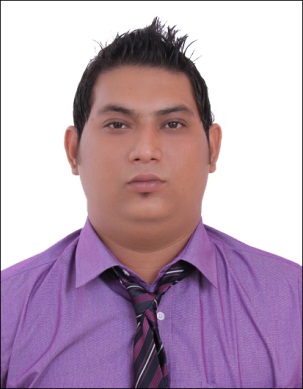 RESUMETo join a professional well reputed company where I can grow and make better use of my potentials.Enhance my ability & knowledge in the field of Shipping & Customs. To achieve a position in professional environment that offers excellent opportunity in terms of growth and rewards & thereby contributes to the Success of the organization.Highly organized and dedicated with a positive attitude, quick Learner.Able to handle multiple assignments under high pressure and consistently meet tight deadlines.Thrive on working in a challenging environment.Punctual and result oriented.A good team player with patience and diplomatic skills, Good communication skills and ability to work in a team environment.Hardworking, honest and dedicated.Well experienced in various aspects Import and Export as well as Documentation and Custom Clearance Formalities. Also gained good exposure in the accounting Procedures of Shipping industry. Currently Working in FAST FORWARD CARGO LLC SINCE FEB 2013Job Profile:Handling Exports & Imports Shipment ….Passing the Documents for EXPORT …Handling Pricing for Export Shipments /LCL Shipment.Handling Transportation Department.Coordinating with customers regarding the exports things.Invoicing and Administrative Duties.Examine contents and compare with records, such as manifests, invoices, or orders, to verify accuracy of incoming or outgoing shipment.Coordinating with shipping lines about the shipments.Also well known about the Certificates which is needed for some countries while exporting as ECTN,CNCA ,FERI CERTIFICATE ETCWorking in JUPITER as entering all the costs ,preparing HBL ,preparing Vendors …Operations Co-ordinator – 2007 – Nov 2012.SDS Shipping & Transports - Mumbai, India. Job Profile:Preparation of Documents for Import/Export like the Annexure, Bill of Lading and shipping orders to route materials.Processing and completing formalities with respect to Customs. Invoicing and Administrative Duties.Examine contents and compare with records, such as manifests, invoices, or orders, to verify accuracy of incoming or outgoing shipment.Determine shipping method for materials, using knowledge of shipping procedures, routes, and rates.Record shipment data, such as weight, charges, space availability, and damages and discrepancies, for reporting, accounting, and recordkeeping purposes.Contact carrier representative to make arrangements and to issue instructions for shipping and delivery of materials. Pro Logix Cargo & Logistics – Mumbai, India Job Profile:Administrative duties in Logistics, Clearing & Forwarding and Freight Forwarding. Obtaining, checking and preparing documentation to meet customs and insurance requirements, packing specifications, and compliance with overseas countries' regulations and fiscal regimes.Offering consolidation services by air, sea and road - ensuring cost-effective and secure solutions to small shippers with insufficient cargo to utilize their own dedicated units.Liaising with third parties to move goods (by road, rail, air or sea) in accordance with customer requirements.Arranging insurance and assisting the client in the event of a claim.Working closely with customers, colleagues and third parties to ensure smooth operations to deadlines.Arranging payment of freight and other charges, or collection of payment on behalf of the client.Pursuing a Diploma in Indian Foreign Trade through the EXPORT TRADE AND TRAINING INSTITUTE focusing on the below areas International Marketing Export Finance, Banking & Exchange Regulations Export Procedure & DocumentationImport Procedure Foreign Trade Policy MS Office, Internet and Mail Applications  Visa status :                                                      Visit Visa valid upto MARCH 2019ObjectivesCareer ProfileExperience Summary Professional ExperienceAcademic QualificationsComputer Skills Personal Details Personal Details Date of Birth5 December 1983SexMaleMarital Status Married Languages KnownEnglish, Hindi, MarathiNationalityIndian